Allegato “A” COMUNE di CASTELNUOVO DI PORTOCittà Metropolitana di Roma CapitaleRichiesta Contributo Agevolazione TARI anno 2022 UTENZE NON DOMESTICHEPresentazione della richiesta:La richiesta deve essere presentata al Comune di Castelnuovo di Porto nei seguenti modi, entro e non oltre il 31/01/2023: -Ufficio Protocollo;PEC (posta certificata): protocollo@pec.comune.castelnuovodiporto.rm.itIl sottoscritto/a  	(Cognome Nome)nato/a il 			nel Comune di  						 residente in via 				n. 	lett. 		int.           CAP  		  Comune 	Cod. Fisc. 			P.I.			 tel. 		e-mail 					(facoltativo)in qualità di rappresentante legale della ditta :denominazione/ragione sociale 	con sedein	 		via 	   n.	 	lett.	 	int.	 	CAP	 	Cod.Fisc./P.I. 	email/pec  	iscritto al Ruolo Ordinario TARI per i seguenti immobili a destinazione commerciale: CONSAPEVOLE che l’art. 76 comma 1 del D.P.R. 28.12.2000 N. 445 (Disposizioni legislative in materia di documentazione amministrativa) testualmente enuncia: “Chiunque rilascia dichiarazioni mendaci, forma atti falsi o ne fa uso nei casi previsti dal presente testo unico è punito ai sensi del codice penale e delle Leggi speciali in materia”.C H I E D EChe gli venga riconosciuta in quanto appartenente alle attività commerciali indicate nel bando la seguente agevolazione:Contributo economico calcolato sulla base del tributo TARI 2022 utenze non domestiche indicate nel bando e nei limiti indicati ugualmente nel bando.L’importo massimo erogabile sarà pari al 33% della TARI dovuta per l’anno 2022. Qualora le risorse assegnate siano inferiori alle richieste totali, si procederà alla riparametrazione proporzionale del contributo, mentre qualora dovessero generarsi delle economie, il Comune si riserva il diritto di rimodulare in aumento il contributo previsto.L’importo concesso sarà erogato con compensazione diretta sul ruolo TARI per l’anno 2022 della quota di contributo concesso.Allego a tal fine:Copia del Codice ATECO;Copia del certificato di attribuzione della partita iva.Copia documento di identità in corso di validità;Copia dell’attestazione di pagamento anno 2020.DICHIARAdi essere in regola con i versamenti del Tributo TARI;DICHIARA ALTRESI’di essere stato/a informato/a, nel caso di denuncia tardiva od infedele, dell’applicazione delle sanzioni previste dall’art. 1, commi da 694 e succ. della Legge n. 147/2013 e successive modificazioni ed integrazioni.Comunicazioni del dichiarante  	 	, lì  	FirmaNOTE: Le modalità di apposizione della firma in calce alla domanda sono le seguenti:Allegare alla stessa copia di un documento di riconoscimento o firmarla in presenza dell’incaricato al servizio.Informativa trattamento dati personaliL'Amministrazione Comunale informa, ai sensi dell'art. 13 del d.lgs. 196/2003, che:il trattamento dei dati conferiti con la presente istanza è finalizzato allo sviluppo del procedimento amministrativo relativo all’IMU de alle attività ad essa correlate e conseguenti;il trattamento sarà effettuato con modalità informatizzate e/o manuali;il conferimento dei dati è obbligatorio per il corretto sviluppo dell'istruttoria e degli altri adempimenti procedimentali;il mancato conferimento di alcuni o di tutti i dati richiesti comporta l'annullamento dell'istanza / dichiarazione;i dati conferiti potranno essere comunicati, qualora necessario, ad altri Settori dell’amministrazione comunale e ad altri soggetti pubblici;il dichiarante può esercitare i diritti di cui all'art. 7 del d.lgs. 196/2003 (modifica, aggiornamento, cancellazione dei dati, ecc.) avendo come riferimento il responsabile del trattamento degli stessi per il Comune, individuato nel Responsabile del Settore;il titolare del trattamento è l’amministrazione comunale.DestinazioneIndirizzoIndirizzoIndirizzoDati catastaliDati catastaliDati catastaliDati catastaliDestinazioneVia/piazzan.Int.Fg.Part.Sub.Cat.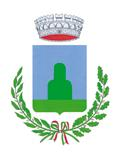 